ANNEXURE AKWAZULU-NATAL                                                                                  PROVINCIAL TREASURY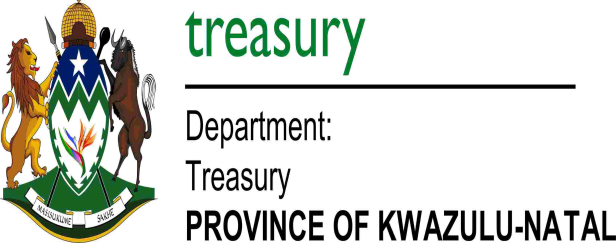 All organisations interested in applying for the Global Fund Supported Programme Sub Recipient role are required to complete this template. This section consists of compulsory information required from the prospective sub recipient. The template is divided into the following sections: Section 1: 	Applicant Information, Mission and Vision.  		1.2 	Executive SummarySection 2:  	Organisation Past experienceSection 3: 	Sources and duration of existing fundingSection 4: 	Global Fund project for adolescents Young Women and GirlsSection 5: 	Ensuring Value for Money in project ImplementationSection 6: 	Risk Assessment and MitigationCOMPULSORY SERVICE PROVIDER INFORMATIONRFP: GF01/06/2016CLOSING DATE:  4PM, 20 JULY 2016Applicant Information1.	 ORGANISATION DETAILS1.	 ORGANISATION DETAILSName of OrganisationPhysical and Postal Address Type of organisation (CBO,NGO, Consortium, foundation etcContact Person:DesignationContact person details:Telephone (w)Telephone (cell)Email addressCompany Registration NumberSA Tax Registration NumberVAT NumberNon-Profit Registration NumberBBBEE Certificate Number (SANAS Approved Agency/Accounting Officer/Auditor as required in terms of the BBBEE codes)SECTION 1: ORGANISATION MISION, VISION AND ROLES & RESPONSIBILITIESThis section requests information about the organization mission, vision and current roles and responsibilities. 1.1 Mission, Vision and Responsibilities/FunctionsVisionMissionOrganisation Functions/Roles and Responsibilities 1 and 1/2 PAGES suggested1.2  Executive Summary of the ProposalPlease provide an executive summary of your proposal which should include key elements in this template.2 PAGES maximumSECTION 2: ORGANISATION PAST EXPERIENCEThis section requests information about the organization past experience in implementation of project targeting Young Women and Girls. 2.1  Organisations Past Experience in Implementation of Programmes relevant to Young women and Girls projectDescribe your organisations’ past experience in the implementation of comprehensive HIV and AIDS, and Tuberculosis prevention programmes including Sexual and Reproductive Health (SRH) services for adolescents, and Young Women and Girls and other relevant related services.Specifically describe the package of services delivered and the involvement of the target group and affected communities in the design, implementation and management of the projects/programmes.Indicate where these programmes/activities have been implemented specifically which, districts, sub districts, wards and province.State the period of time of implementation of the programmes/ projects(years and months) as applicable. 3- 4 -  PAGES  suggestedDescribe the implementation and management arrangements of these projects/programmes targeting Adolescents, and Young Women and Girls. In the description indicate whether organization has residence in the district or area where activities were happening and how other partners have been engaged to facilitate effective implementation. 3 pages suggested Describe how the organisation has involved local communities and other strategic institutions in the programmes. Indicate other organisations worked with, how and in what components of the programme in detail (examples of institutions, engagement include AIDS Councils, civil society organisations, government departments at ward, district, provincial and national level as relevant.   3 pages suggestedDescribe and quantify the activities implemented, actual outputs, outcomes and impact of the interventions and provide in the annexes latest or the last organization’s programme performance report.2 – 3 pages suggestedWas the programme evaluated by the donor or other external independent evaluators, if, so provide a summary of the evaluation findings and the full report in the annexes If not, please provide an explanation1-2 pages suggestedSECTION 3: SOURCES OF FUNDING FOR THE ORGANISATIONThis section request all applicants to provide summary of sources of funding for the organisation and duration of such funding including past (last 2 years) and present funding sources and amounts of funding3.1 Overall Funding by Other Donors (Past and Present)In order to understand the overall funding landscape of the organizations programmes please briefly describe: The availability of funds for each programme area and the source of such funding (government and/or donor). Highlight any program areas that are inadequately funded and plans in place to close the gaps if any2-3 PAGES SUGGESTED NB: If more sources of funding just insert additional rows to the table aboveBrief explanationPlease list any special conditions or restrictions on the funding stated by any of the donors in the table above.½ - 1 page suggestedb) (1) Has the organization been a Global Fund Implementer before? If yes please   describe any past experience and performance (If not answer b(ii) below).1 – 2 pages suggestedb) (2) Please describe any past experience and performance in being an implementer for any other development partner/donor, and provide evidence to that effect in your description and annexes.1-2 page suggestedSECTION 4: GLOBAL FUND PROGRAMME FOR ADOLESCENTS, YOUNG WOMEN AND GIRLSThis section details the organisation’s response to the Terms of Reference for the Sub Recipient for Young Women and Girls programme In response to the ToRs describe your organisation’s approach and methodology to deliver project activities to achieve targeted resultsPAGES suggestedDescribe how the organisation will organise and structure the project team/personnel to implement the activities2-3 PAGES suggestedDescribe how monitoring and evaluation will be conducted and how quality assurance will be ensured in project data and implementation?1-2 PAGES suggestedDescribe the existing organisation’s staff capacity and skills relevant to young women & girls project  Describe the existing organisation’s staff capacity and skills relevant to young women & girls project  2-3 PAGES suggested2-3 PAGES suggestedBased on the annual indicator targets provided please indicate how you will break them down by quarter for the three years to enable you to achieve them and provide associated reasons/explanations to the breakdown2-3 PAGES suggested4. 6 Based on the indicative budget provided in the RFP, please provide a quarterly project budget for the indicative grant amount in line with your proposed quarterly targets 2-3 PAGES suggestedOne of the key principles of the country is involvement of small organisations or CBOs in implementation. Does the organisation envisage engaging /involving other lower level implementers as Sub-Sub Recipients in any of the project activities? If yes describe the approach to be employed in managing sub-grants including how many and what systems would be put in place to improve their implementation capacity. If not please provide solid reasons as to why?2 PAGES suggestedIndicate and describe & justify all your organisation’s (1) training needs and (2) technical assistance requirements (3) other needs, to effectively implement the young women and girls project in the target district.2-3 PAGES suggestedSECTION 5: ENSURING VALUE FOR MONEY IN PROGRAMME IMPLEMENTATIONThis section requests information on how the organisation/applicant will ensure that there is value for money and efficiency in implementation of the Global Fund Supported Programme. 5.1  Value for Money Provide a brief description/explanation of how your organisation will ensure that there is value for money (project produces desired results at the least cost) for the Global Fund programme on Young Women and Girls, in your description include an estimate of the unit cost per person reached. (E.g. life skills or people tested).1 PAGE suggestedSECTION 6: RISK ASSESSMENT AND MITIGATIONThis section requests information regarding the possible risks as identified by the applicant and proposed mitigation measures. 6.1 Current or Anticipated Risks in Project Implementation and Sub Recipient and Sub-Sub Recipient(s) PerformanceDescribe any major risks in the organization and implementation arrangements that might negatively affect the performance of the project (including external risks, and key implementers’ capacity, past and current performance issues, or anticipated). Describe the proposed steps or measures to mitigate against these risks.  The mitigation costs may be included in the proposed budget.1-2 PAGES suggested6.2 Describe your current organization’s strengthens and weaknesses.1-2 pages suggested